April                2022-2023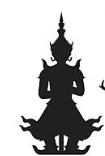 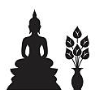 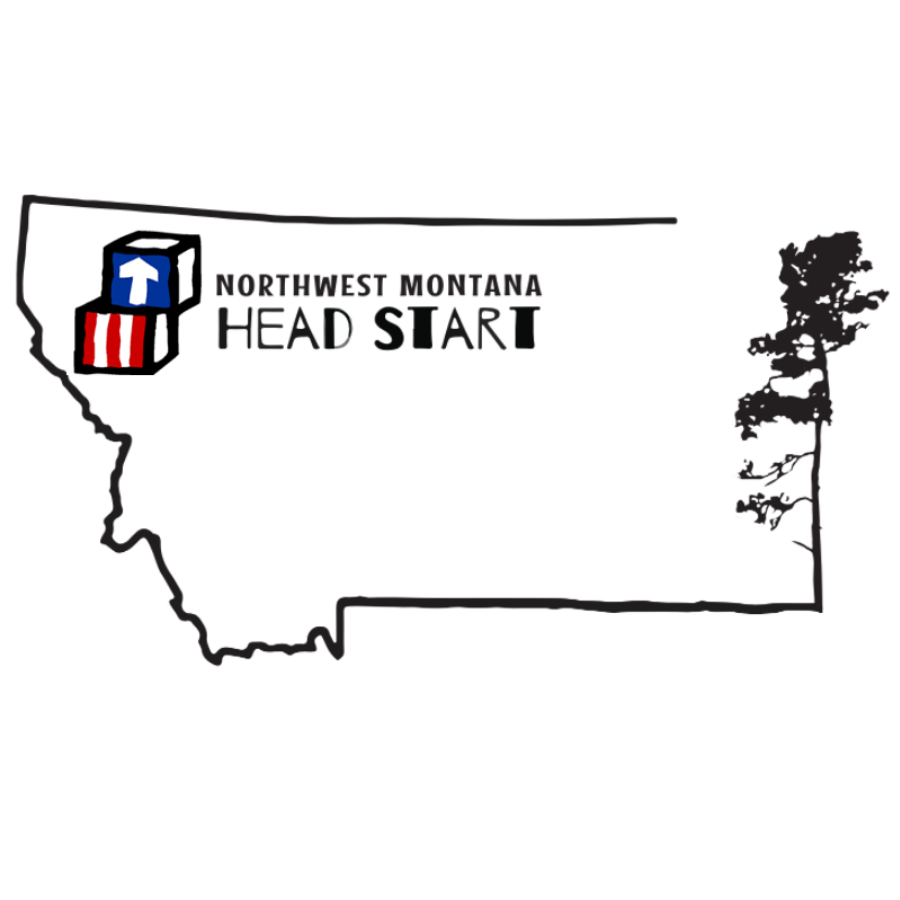 montuewedthu03040506B: Corn Chex, Oranges, MilkL: Chicken Nuggets, Mac n’ Cheese, Carrots, Pears, MilkS: Chips and Corn Salsa, MilkB: Scrambled Cheesy Eggs, Peaches, MilkL: Tuna Sandwiches, Carrot sticks, Strawberries, MilkS: WW Cinnamon Bread, MilkB: Ham & Cheese English Muffin, Pineapple, MilkL: Bean Burrito, Green Salad, Apples, MilkS: Corn Chips, Chickpea Hummus, MilkB: Baked Oatmeal, Applesauce, MilkL: Pad Thai, Pineapple, MilkS: Cheese Quesadilla, Milk10111213B: Cream of the West, Oranges, MilkL: Chicken Pot-Pie with Biscuit Crust, Peaches, Milk S: Animal Crackers, Fresh Mellon, MilkB: *Dyed Hard Boiled Eggs, Cantaloupe, Milk (pm classes)L:  Chickpea Pasta Salad, WW Rolls, Pears, MilkS: Applesauce Muffins, MilkB: Banana Bread, Applesauce, MilkL: Tuna Melts on WW bread, Pickles, Apples, MilkS: Asparagus Sticks, Dip, MilkB: Rice Chex, Oranges, MilkL: Navy Bean and Ham Soup, WW Rolls, Bananas, MilkS: Pretzels, Cheese Sticks, Milk17181920B: Turkey Sausage Egg Bake, Cantaloupe, MilkL: Beef Tacos, Green Salad, Oranges, MilkS: Peanut Butter, Oatmeal Energy Ball, MilkB: Oatmeal, Peaches, MilkL: Ham, Scalloped Potatoes, WW Rolls, Pineapple, Milk   S: Pretzels, Veggies, Dip, MilkB: Ham & Cheese Sandwich, Apples, MilkL: Baked fish, Rice Pilaf, Broccoli, Watermelon, MilkS: Ranch Baked Chickpeas, Carrot Sticks, MilkB: Blueberry Muffins, Applesauce, MilkL: Creamy Broccoli & Cauliflower Soup, WW Cold Cheese Sands., Bananas, MilkS: Dried Fruit Trail Mix,Milk24252627B: Oatmeal Berry Swirl, Oranges, MilkL: Eldorado Casserole, Salad, Pears, MilkS: Wheat Thin Crackers, Jam, MilkB: Potato, Veggie, Cheese Egg Bake, MilkL: Lasagna, Spinach Salad, Cantaloupe, MilkS: Turkey Deli Slices, Cheese Cubes, MilkB: Biscuits, Jam, Honey and Mandarin Oranges, Milk L: Thai Pork Skewers, Rice, Pineapple, Coleslaw, MilkS: Cream Cheese Tortilla Wrap, MilkB: Life Cereal, Bananas, MilkL: Pepperoni Pizza, Carrot Sticks, Apples, MilkS: Strawberry Bagel Bites, MilkHOM: 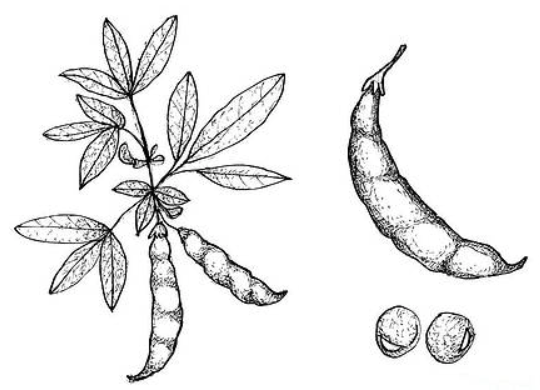 Make-Up-Day Fri.   07Chickpeas 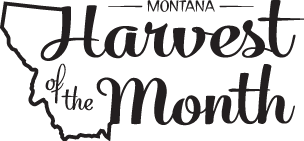 B: Shredded Mini Wheats, Berries, MilkL: BBQ Meat Balls, WW rolls, Spinach Strawberry Salad, MilkS:PBJ’s on WW Bread, Milk